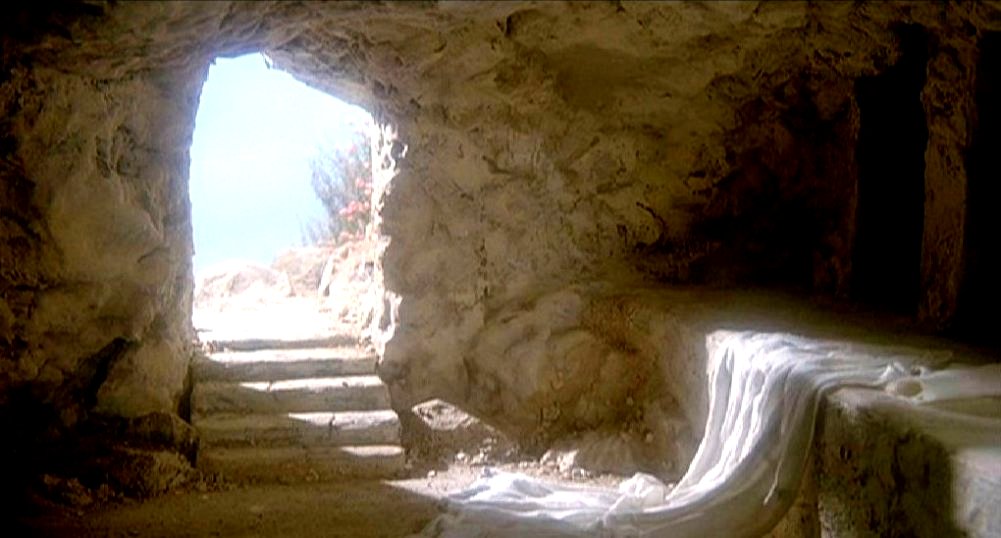 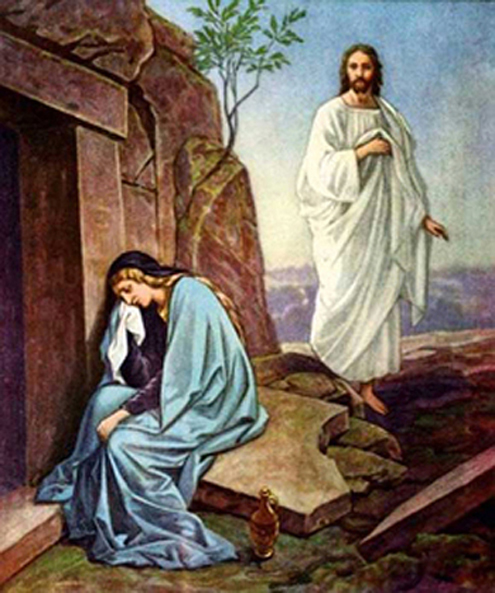 IntroductionIntroductionIn this sermon we learn that the church annually celebrates Easter to direct us to what matters most – Jesus.The Text: Colossians 1:15-20Easter celebrates the climactic moment in the story of the Bible (vv. 15-16).Easter shows how Jesus is the most important thing in the world (vv. 17-18).The gift Easter offers is not a better life – it is a new life (vv. 19-20).ResponseEaster gives us the annual opportunity to focus on the most important thing – Jesus.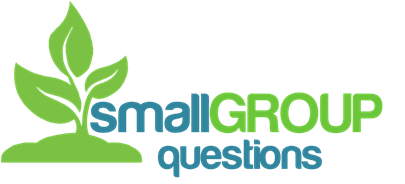 Read Colossians 1:15-20 aloud and discuss together any significant observations of issues needing clarification.What makes this passage from Scripture fitting for Good Friday and Easter?The term “firstborn” in v. 15 does not mean “first created” but is a “title of preeminence or greatness.” How is that title being applied to Jesus in this context?In v. 17 Paul emphasizes that all things were created “by” Jesus, with no power or authority having existence outside of him. What is the significance of that? Jesus, the Creator of all things, came to his creation in order to die for it. How does that change the way we should celebrate Good Friday and Easter?If “firstborn” in v. 16 is a title of preeminence/greatness, what might it mean in v. 18?